Nasir Raza 	 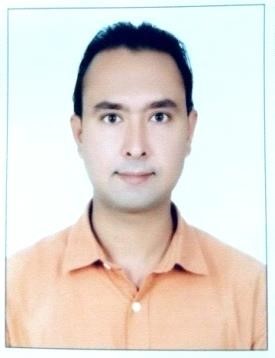 Phone : +92-3214314629 +92-3004102447Email: nasir_raza321@hotmail.com https://www.linkedin.com/in/nasir-raza-b408b1149 House#354B, Street#3, Saiden Shah Colony Upper Mall Lahore, Pakistan. Objective: To join an organization with professional work environment and highly specialized people and to apply my highest work potential at the job duties to achieve excellent career growth. Qualification: B-Tech (Hons) Electronics: (Preston University Islamabad, Pakistan.) DAE (Diploma of Associate Engineer) Electronics Ahmad Hassan Polytechnic Institute Lahore, Pakistan. METRIC Board of Intermediate and Secondary Education Lahore, Pakistan. Languages English, Arabic, Urdu and Hindi Personal Information 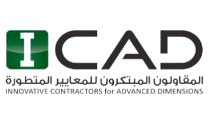 FOREIGN EXPERIENCE Innovative Contractors for Advanced Dimensions (ICAD)NOV 2017 to DEC 2020(Saudi Arabia)Worked as an ELV & LV Engineer Work Responsibilities: Responsible for ACS Testing and Commissioning. Responsible for SCS Testing and Commissioning. Conducting Site Inspection (Walkthrough) with Consultant to Handover the Site. Responsible for the site work implementation and documentation in order to achieve the targeted completion date. Report to the project Site/Construction manager of site progress and problems being encountered for assistance and guidance. Work Drawings, Single line diagram, Installation Details, Builders Work & as Built Drawings for SCS, CCTV, FAS, ACS, MCS, IPTV and AV. Knowledge of Material Submittal, Material Inspection, Work Inspection, O&M Manuals, Method of Statement, Test Reports and FAT (Functional Acceptance Test) Documentation. Collaborate with other department Engineers to identify, define and solve development problems. Responsible for Execution of First, Second & Third Fix for SCS, CCTV, ACS, FAS, IPTV, IR BARRIER, LASER DETECTOR and VIDEO WALL. Making daily and monthly report of progress and submitted to Manager Installation of Optical Fiber Cable Testing and Troubleshooting of Optical Fiber Cable Laying and Splicing of Optical Fiber Cable I have worked Optical Time Domain Reflectometer (OTDR) Trouble shooting in power & control panels & other electrical equipment’s. Liaised with engineers and report to project manager on all tasks. Modern Arab Company (MARABCO)April 2016 to May 2017(Saudi Arabia)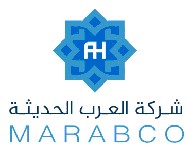 Worked as an Electronics and Electrical Supervisor Work Responsibilities: 	 	 	 	 	 	 	 Good knowledge about 1st,2nd& 3rd fix electrical systems ,panel installation ,conduiting • 	Cable pulling and testing , Measuring, disconnect switches ,devices installation SMDPs, Row DBs, cable tray, Cable basket, cable trunk etc.  Installation of Optical Fiber Cable Testing and Troubleshooting of Optical Fiber Cable Laying and Splicing of Optical Fiber Cable Installation of routers and converters (fiber optic & video decoders). Installation of Public Address System (Community). Installation of Fire Alarm System (Simplex Grinnel). Installation of IP Based CCTV at Shamesi Jail project (Pelco by Schneider). EMT Conduit and PVC Pipes Installation work. Installation of different electrical equipment by using hand tools and power tools. Repaired and replaced wiring of old installed electrical equipments. Structural cabling in domestic and commercial business. To Supervise the Installation & commissioning of fire fitting water sprinkler system at hydro power projects at various sites country void. To prepare progress reports on daily weekly and monthly basis & submitting to higher management To supervise the installation and commissioning of Fire Alarm & Detection system at various sites country void, my technical expertise are in cheetah xi & cheetah xi 50 & Shp pro & sd3 & Schrack  panels. Final testing and commissioning BT Applied Technology (Saudi Binladin Group)April 2014 to April 2016(Saudi Arabia)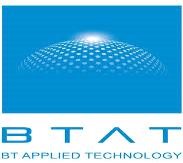 Worked as a Electronics & Electrical Foreman Work Responsibilities: 	 	 	 	 	 	 	 	 Laying and Splicing of Optical Fiber Cable at Mataf Harem Expansion Makah Saudi Arabia. Installation of routers and converters (fiber optic & video decoders). Installation of Electrical PDB’s, EMT, PVC in Zone # 01, Shamia project, Al-Haram. Access Control Work Makah Clock Tower Project Makah Saudi Arabia. Work EMT Pipes and PVC Pipes Installation work. Cable Tray, Cable Trunk and Cable Ladder Installation Work. Structural cabling in domestic and commercial business. Preparation of BOQ, BOM, Site Handover Document. Responsible for work permit to execute the work on site. Responsible for the site work implementation and documentation in order to achieve the targeted completion date. Report to the project Site/Construction manager of site progress and problems being encountered for assistance and guidance. Prepare Compliance Statement, Network diagram. Knowledge of Builder work, Shop Drawings, Single line diagram, Installation Details, and As Built Drawings. 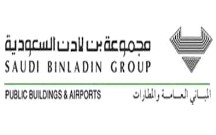 Public Buildings & Airports Division (Saudi Binladin Group)Mar 2013 to Mar2014(Saudi Arabia)Worked as a Low and Medium Voltage Technician Work Responsibilities: Work Mataf Harem Expansion Makkah Saudi Arabia EMT Pipes and PVC Pipes Installation work. Cable Tray, Cable Trunk and Cable Ladder Installation Work. Installation of different electrical equipment by using hand tools and power tools. PAKISTAN EXPERIENCE 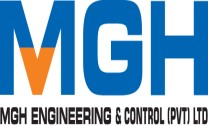 MGH Engineering & Control (pvt) Ltd  	 	 	July 2010 toFebruary2013 Worked as an Asst Engineer Work Responsibilities: 	 	 	 	 	 	 To supervise the installation and commissioning of Fire Alarm & Detection system at various sites country void, my technical expertise are in cheetah xi & cheetah xi 50 & Shp pro & sd3 & Schrack panels. To Supervise the Installation & commissioning of fire fitting water sprinkler system at hydro power projects at various sites country void. To supervise the installation & commissioning of FM 200, CO2 & Pro Inert Suppression system at various sites country void. To hand over the fire protection & Suppression installation/ Appliances to client with full function and training. To supervise installation of electrical works in various sites To prepare progress reports on daily weekly and monthly basis & submitting to higher management Audio Con Sound System Lahore                                                March 2009 to June 2010 Worked as a Production Supervisor Work Responsibilities: To supervise production PCB assembling and final testing Design and Preparation of PCB for audio Sound system To record inventory of store materials and procurement Office management Preparation of reports To supervise audio amplifier assembling 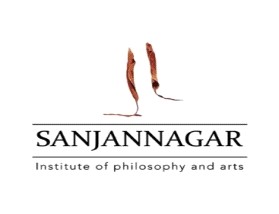 Sanjan Nagar Institute of Philosophy & Arts                         September 2008 to February 2009 Worked as AE Engineering in Audio Engineering Department Work Responsibilities: 	 	 	 	 	 	 	 To supervise audio amplifier assembling Final testing and commissioning Material procurement and store management Preparation of reports World Call Telecom Ltd                                                                July 2007 to 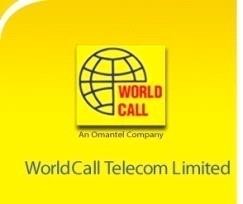 August 2008 Worked as an Electronics Technician Work Responsibilities: 	 	 	 	 	 	 	 	 Installation of Optical Fiber Cable Testing and Troubleshooting of Optical Fiber Cable Installation and maintenance of audio, video & internet networks, VOD Fault rectification of audio video & internet system Reporting to immediate supervisor and engineer Angora Textile Limited Lahore       	    July 2005 to June 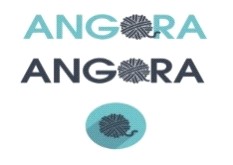 2007 Worked as a Technician Work Responsibilities: 	 	  	 	 	 Installation of different electrical equipment by using hand tools and power tools. Repaired and replaced wiring of old installed electrical equipment’s. Operation of PLC's in textile industry. Trained new staffs install, repairs and maintain the electrical system. To maintain critical equipment, record on daily basis Report preparation on daily basis Computer Skills MS office (word, excel, power point) Installation of Operating Systems: MS Windows 98/2000/NT/XP/Vista Network designing, hardware configuration & trouble shooting etc. • 	 References I hereby declare that the above-furnished details are true and best of my knowledge and could be supported with the relevant documents as and when required. Name  	 : 	Nasir Raza Father Name  : 	Shams ud Din Nationality     : 	Pakistan Date of Birth  :          22 August 1986 Place of Birth  : 	Lahore, Pakistan Marital Status  : 	Married Religion  	 : 	Islam Passport 	 : 	CW9899683 Driving license    : 	LE-15-81009 